Совместный досуг детей и родителей «Папа, мама, я – дружная семья!»Цель: способствовать сплочению детей и их родителей.
Задачи:воспитывать желание и умение детей и родителей играть вместе.воспитывать у детей организованность, самостоятельность, инициативность, умение поддерживать дружеские взаимоотношения со сверстниками и родителями.побуждать родителей принимать активное участие в соревнованиях, быть примером для детей.В эстафетах и играх принимали участие две команды:Команда «Радуга» Девиз:Мы, как радуги цвета,Неразлучны никогда! Команда «Апельсин» Девиз: Мы как дольки апельсина,Мы дружны и не делимы. 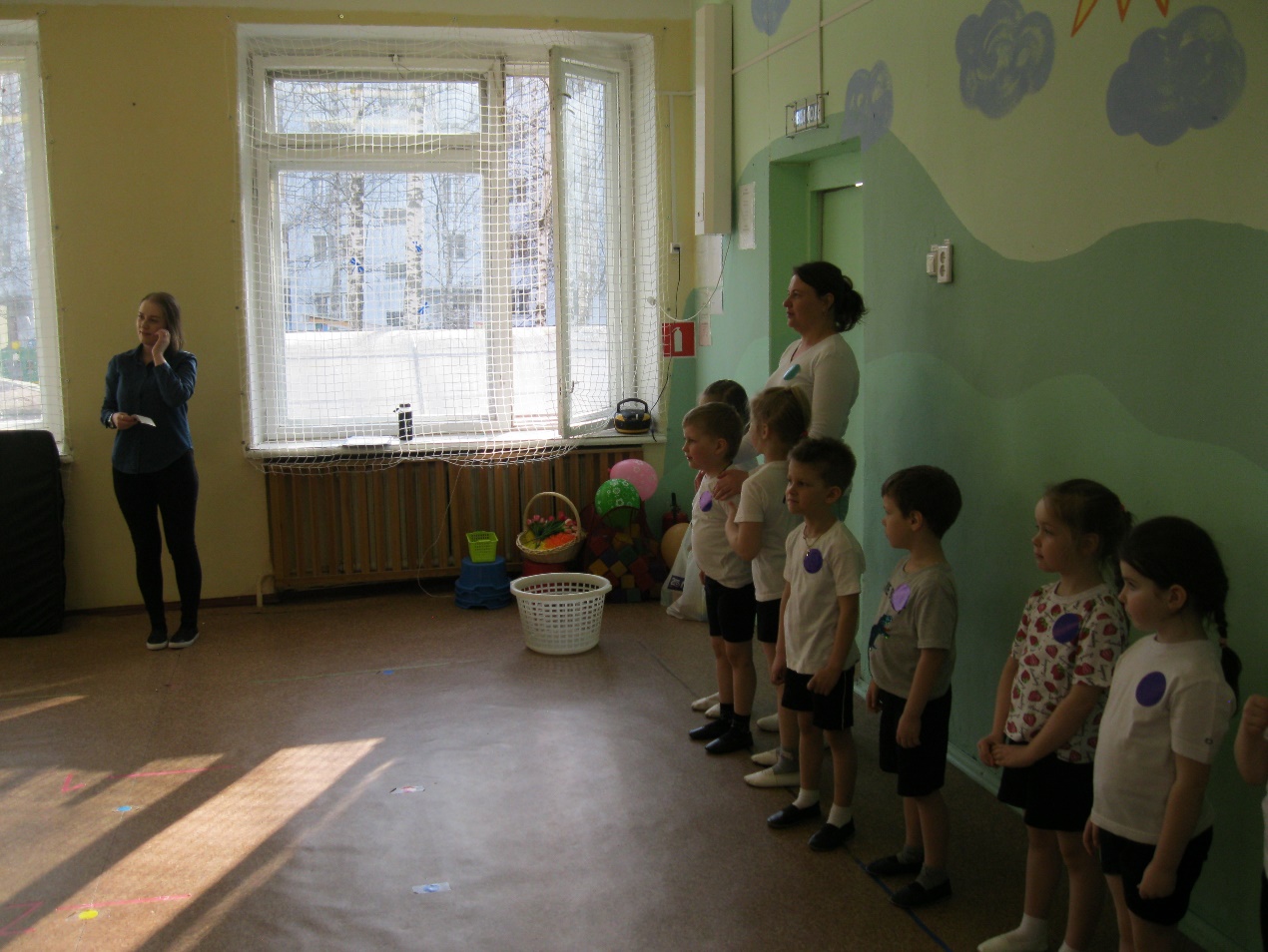 Эстафета «Лягушка – путешественница»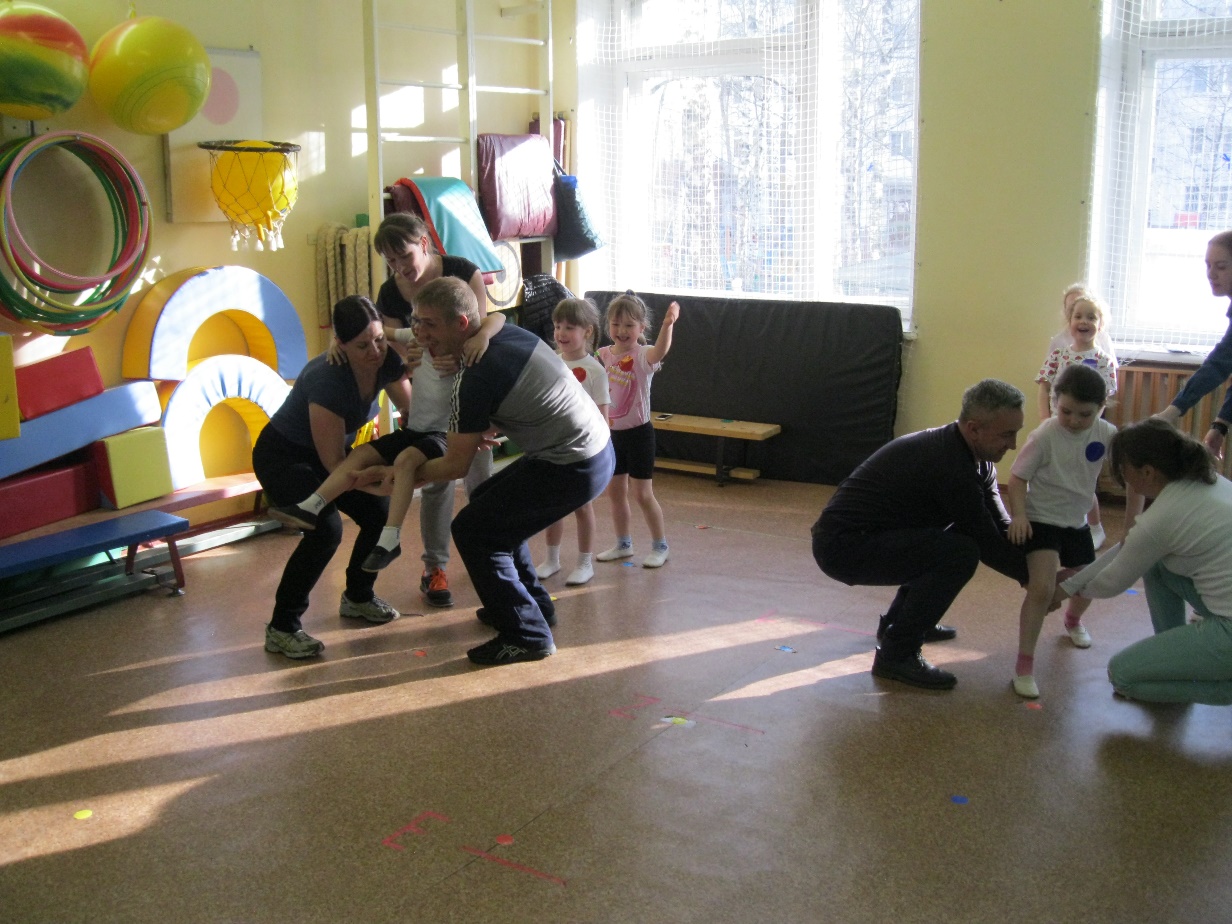 Эстафета «Дружная пара»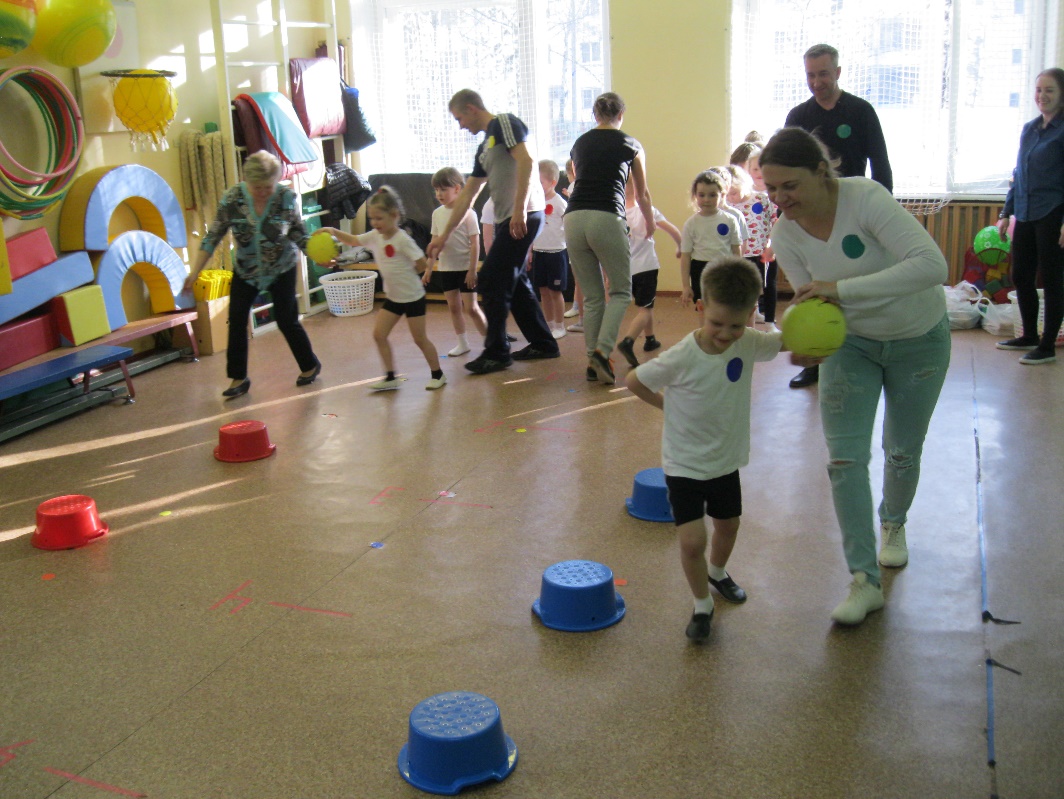 Игра «Заплети косичку»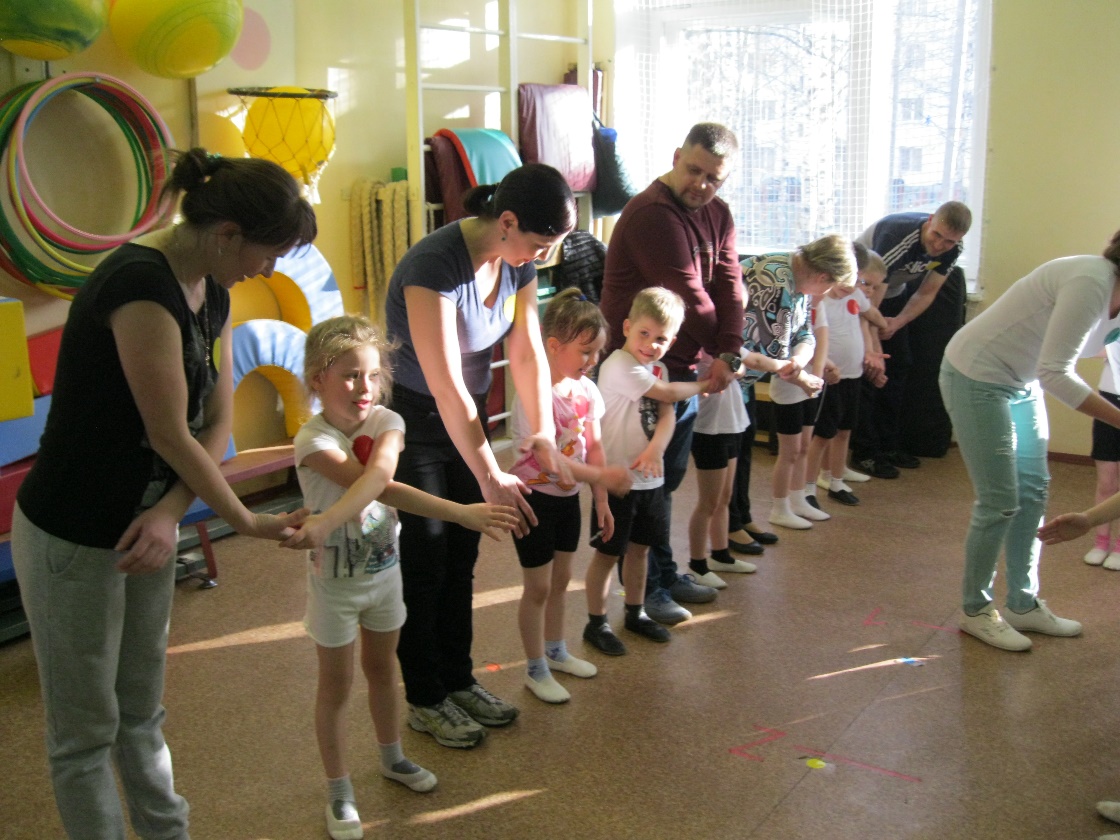 Эстафета «Подарочки»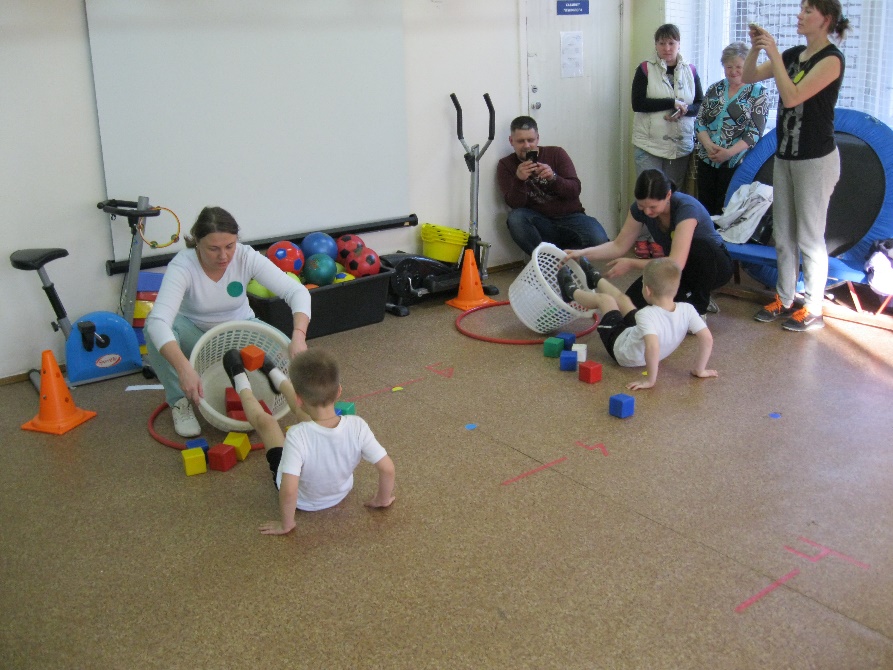 Игра «Обнималочка»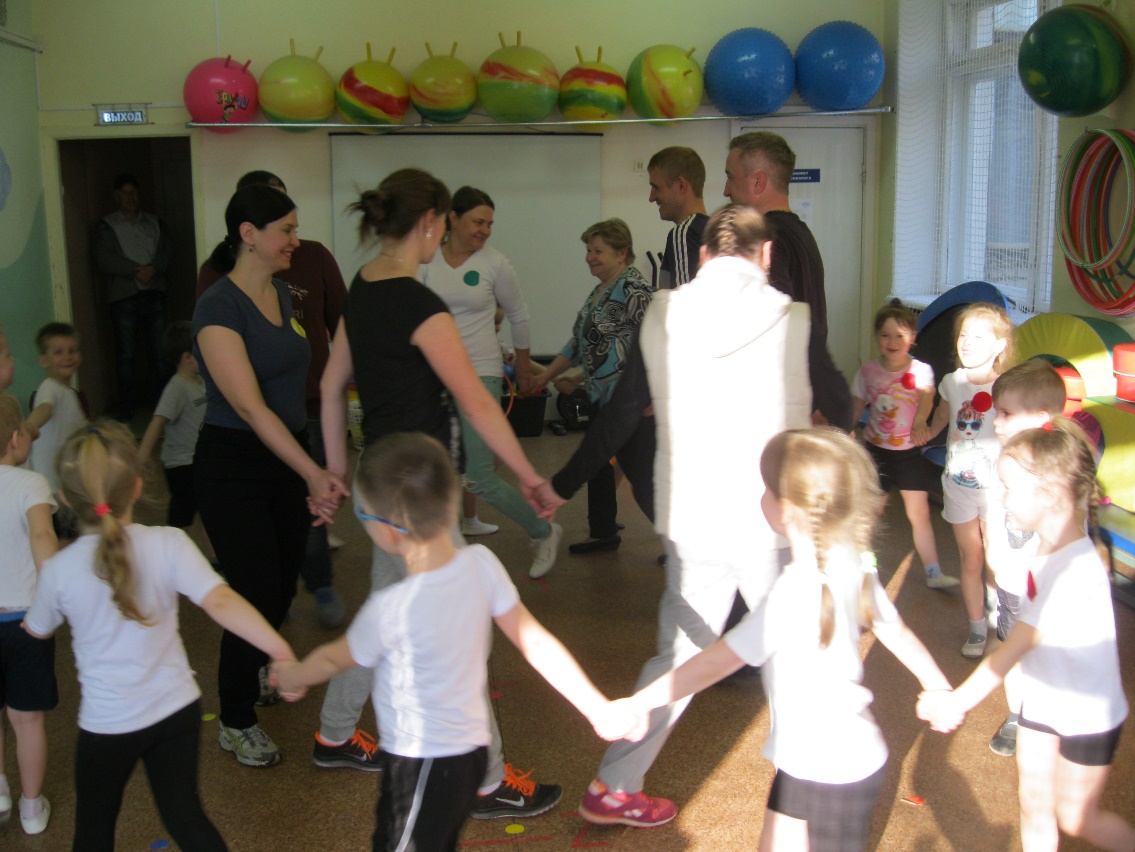 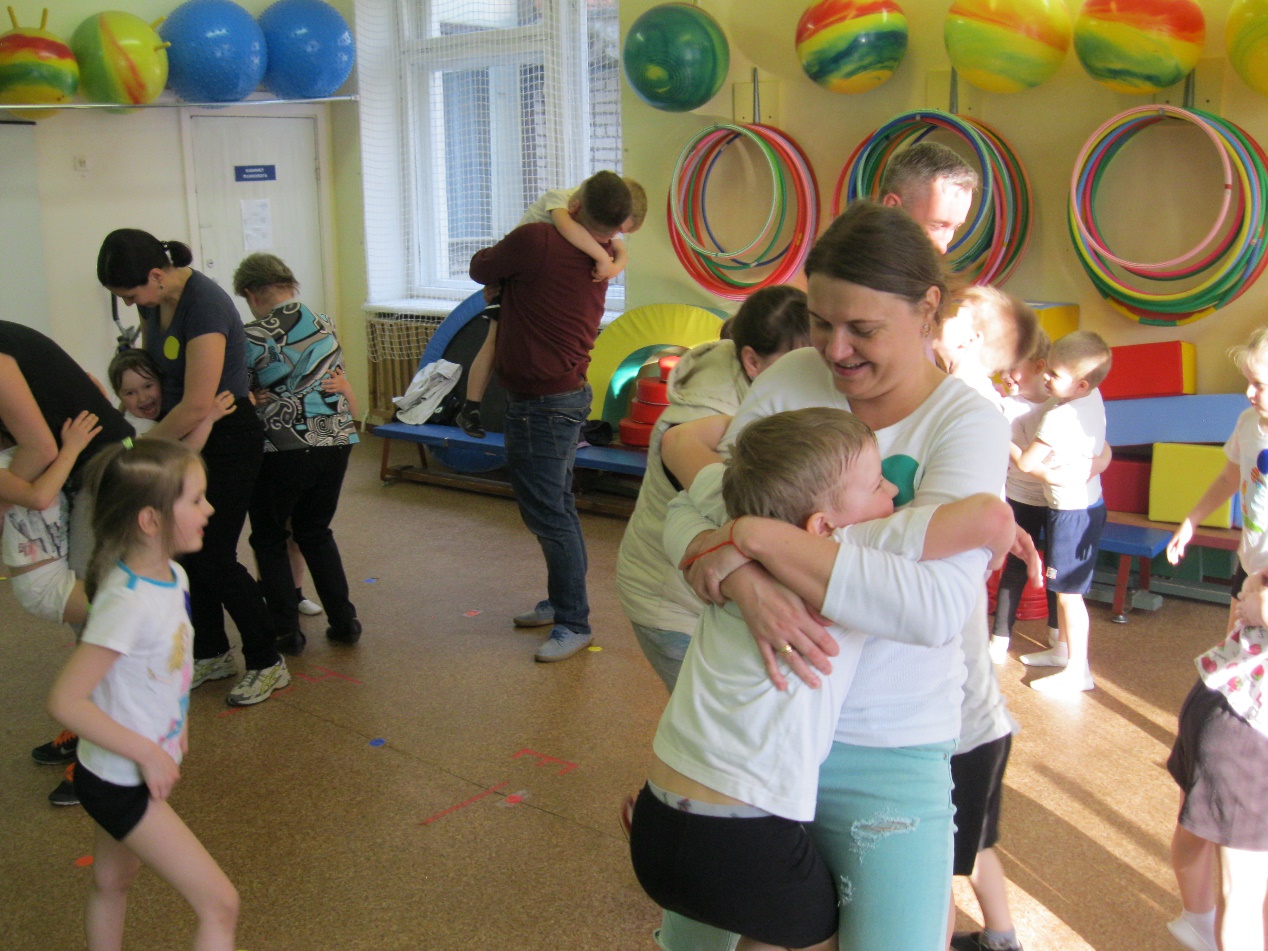 Подготовили: воспитатели Иванова Ю.В., Халтурина Н.В.